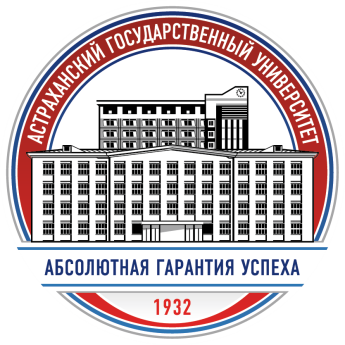 ИНФОРМАЦИОННОЕ ПИСЬМОМинистерство высшего образования и науки РФАстраханский государственный университет Факультет филологии и журналистикиКафедра литературы Уважаемые коллеги!Приглашаем вас принять участие в работе Всероссийской научной конференцииХудожественная картина мира в фольклоре 
и литературе29–30 апреля 2022 годаОсновные направления конференции: Жанровые стратегии миромоделирования в устном народном творчестве и литературе.Мифопоэтическая картина мира в произведениях русских и зарубежных писателей.Художественная картина мира как проблема нарратологии.Концептосфера как способ отражения национальной ментальности.Методические аспекты изучения художественной картины мира в произведении.Языковая картина мира в эстетической коммуникации.Проблемы имагологии: образ Астрахани и Волго-Каспийского региона в русской и зарубежной литературе.Формат проведения конференции: смешанный. Предусмотрено заочное участие.По итогам работы конференции будет издан электронный сборник (ISBN, индексация в наукометрической базе РИНЦ, размещение на сайте АГУ). Заявка и материалы, оформленные в соответствии с требованиями, должны быть представлены в срок до 25 апреля 2022 года. Форма заявкиФИО ________________________Место работы (учебы) _________________Учёная степень, звание, должность _________Тема доклада _________________Домашний адрес, телефон, электронный адрес _______________________Форма участия (очная/дистанционная/заочная)____________________Презентация доклада (да/нет)________________Адрес для отправки материалов: kafruslit@mail.ru Требования к оформлению публикации:Компьютерный набор текста выполняется в редакторе Microsoft Word на русском языке (в формате doc или docx). Тип шрифта – Times New Roman, 14 кегль. Межстрочный интервал одинарный. Абзацы начинать с отступа – 1,25 см. Все поля – 2 см. Сноски на литературу – в квадратных скобках с указанием номера источника и страницы: [1, с. 5]. Название доклада прописными буквами полужирным шрифтом (14 кегль), ниже – фамилия и инициалы автора(ов) строчными буквами полужирным курсивом.Минимальный объём статьи 3 страницы, максимальный – 12 страниц.Пример оформления списка литературы:Список приводится в алфавитном порядке после текста статьи.Бахтин М.М. Вопросы литературы и эстетики. М.: Художественная литература, 1975. 504 с.Бугаева И.В. Язык православной сферы: автореферат дис. … д-ра филол. наук. М., 2009. 45 с.Педченко В.А. Категория дома в художественной концепции личности русской прозы рубежа ХХ–XXI веков // Вестник Адыгейского гос. ун-та. Сер. Филология и искусствоведение. 2011. № 3. С. 18–42. Эпштейн М. Манифесты новой поэзии // Постмодерн в русской литературе. М.: Высшая школа, 2005. URL: http://www.topos.ru/articleСтоимость публикации статьи в сборнике – 1200 рублей. Денежный перевод осуществляется на счёт АГУ с упоминанием названия конференции («Художественная картина мира»). Копия квитанции (скан или фотография) присылается на кафедру по тому же адресу: kafruslit@mail.ruНаименование получателя:Реквизиты для оплаты: Наименование получателя: УФК по Астраханской области (ФГБОУ ВО «Астраханский государственный университет» л/с 20256Ц14780) ИНН 3016009269 КПП 301601001 Банк: ОТДЕЛЕНИЕ АСТРАХАНЬ БАНКА РОССИИ//УФК по Астраханской области г. Астрахань БИК 011203901 Единый казначейский счет № 40102810445370000017 Казначейский счет № 03214643000000012500 ОКТМО 12701000 ОГРН 1023000818554 КБК 00000000000000000130 НАЗНАЧЕНИЕ ПЛАТЕЖА: участие в конференции «Художественная картина мира в фольклоре и литературе»